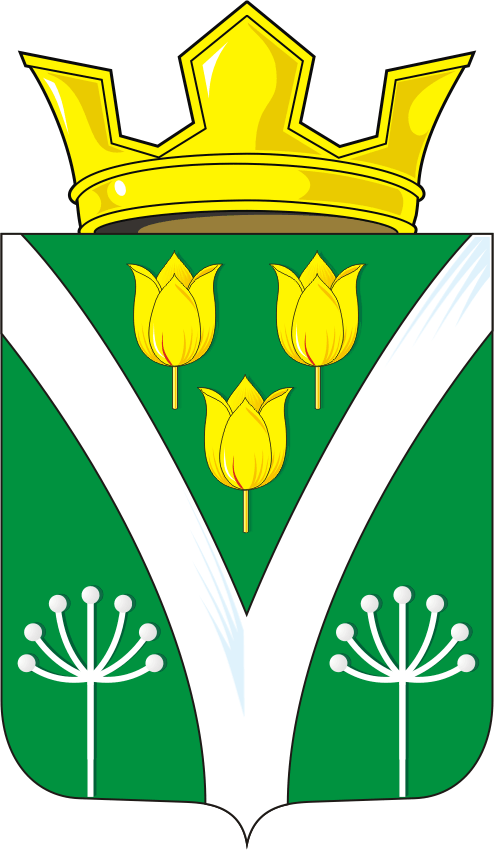 СОВЕТ ДЕПУТАТОВ  МУНИЦИПАЛЬНОГО ОБРАЗОВАНИЯКАРАГУЗИНСКИЙ СЕЛЬСОВЕТ САРАКТАШСКОГО РАЙОНАОРЕНБУРГСКОЙ ОБЛАСТИЧЕТВЕРТОГО СОЗЫВАРЕШЕНИЕВнеочередного четырнадцатого заседания Совета депутатовмуниципального образования Карагузинский сельсоветчетвертого созыва20.12.2022                                         с.Карагузино                                                  № 97Совет депутатов Карагузинского сельсоветаРЕШИЛ:                         	              1. Внести следующие изменения в решение Совета депутатов МО Карагузинский сельсовет от 20 декабря 2021 года № 65  «О бюджете Карагузинского сельсовета на 2022 год и на плановый период 2023 и 2024 годов»    1.1.   Пункт 1изложить в следующей редакции:1) общий объем доходов местного бюджета в сумме 4 734 120,00 рублей;2) общий объем расходов местного бюджета в сумме 5 042 273,14 рублей.3) дефицит местного бюджета в сумме 308 153,14 рублей.    1.2.   Приложение № 1 «Источники внутреннего финансирования дефицита бюджета на 2022 год и на плановый период 2023 и 2024 годов» изложить в редакции согласно приложению № 1 к настоящему решению;    1.3. Приложение № 5 «Поступление доходов в бюджет поселения по кодам видов доходов, подвидов доходов на 2022 год и на плановый период 2023, 2024 годов» изложить в редакции согласно приложению № 2 к настоящему решению;    1.4. Приложение № 6 «Распределение бюджетных ассигнований бюджета поселения   на 2022 год и на плановый период 2023 и 2024 годов по разделам и подразделам расходов классификации расходов  бюджетов» изложить в редакции согласно приложению № 3 к настоящему решению;    1.5. Приложение № 7 «Распределение бюджетных ассигнований бюджета по разделам, подразделам, целевым статьям (муниципальным программам Карагузинского сельсовета и непрограммным направлениям деятельности), группам и подгруппам видов расходов классификации расходов бюджета на 2022 год и плановый период 2023-2024 годы» изложить в редакции согласно приложению № 4 к настоящему решению;     1.6. Приложение № 8 «Ведомственная структура расходов бюджета на 2022 год  и на плановый период 2023 и 2024 годов» изложить в редакции согласно приложению № 5 к настоящему решению;     1.7. Приложение № 9 «Распределение бюджетных ассигнований бюджета по целевым статьям, муниципальных программам Карагузинского сельсовета и непрограммным  направлениям деятельности, разделам, подразделам, группам и  подгруппам видов расходов классификации расходов на 2022 год и на плановый период 2023 и 2024 годов» изложить в редакции согласно приложению № 6 к настоящему решению;      1.8 Таблицу № 5 Приложения № 11  «Распределение межбюджетных трансфертов, передаваемых районному бюджету из бюджета Карагузинского сельсовета на осуществление части полномочий органов местного самоуправления поселений Саракташского района по подготовке документов и расчетов, необходимых для составления проекта бюджета, исполнения бюджета, формирования бюджетной отчетности об исполнении бюджета  и полномочий по ведению бюджетного учета и формированию бюджетной отчетности администрации на 2022 год и на плановый период 2023, 2024 годов» изложить в редакции согласно приложению № 7.      1.9. Приложение № 12  «Основные параметры первоочередных расходов бюджета на 2022 год» изложить в редакции согласно приложению № 8 к настоящему решению.     1.10. Настоящее решение подлежит размещению на официальном сайте  администрации Карагузинского сельсовета в сети Интернет не позднее 10 дней со дня его подписания.2.  Контроль за исполнением данного решения возложить на постоянную планово-бюджетную  комиссию (Айдаров И.К.)Председатель Советадепутатов сельсовета                                                                            Ислаев И.Х.                                      Разослано: постоянной комиссии, депутатам, прокуратуре районО внесении изменений в решение Совета депутатов муниципального образования Карагузинский сельсовет от 20 декабря 2021 года №65 «О бюджете  Карагузинского сельсовета на 2022 год и  на  плановый период 2023 и 2024 годов»